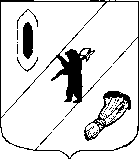 АДМИНИСТРАЦИЯ  ГАВРИЛОВ-ЯМСКОГОМУНИЦИПАЛЬНОГО  РАЙОНАПОСТАНОВЛЕНИЕ19.08.2019 № 925О внесении изменений в постановление Администрации Гаврилов-Ямского муниципального района от 01.12.2016 №1315В целях оптимизации расходов и эффективного использования бюджетных средств, руководствуясь статьей 26 Устава Гаврилов-Ямского муниципального района,АДМИНИСТРАЦИЯ МУНИЦИПАЛЬНОГО РАЙОНА ПОСТАНОВЛЯЕТ:1. Внести в муниципальную программу «Развитие физической культуры и спорта в Гаврилов-Ямском муниципальном районе» на 2017-2019 г.г., утвержденную постановлением Администрации Гаврилов-Ямского муниципального района от 01.12.2016 №1315, изменения согласно приложению.2. Контроль за исполнением настоящего постановления возложить на  первого заместителя Главы Администрации Гаврилов-Ямского муниципального района   Забаева А.А.3. Постановление опубликовать в районной массовой газете «Гаврилов-Ямский вестник» и разместить на официальном сайте Администрации муниципального района в сети Интернет.4. Постановление вступает в силу с момента официального опубликования.Глава Администрациимуниципального района							А.А.КомаровПриложение к постановлениюАдминистрации Гаврилов-Ямскогомуниципального районаот 19.08.2019 № 925Изменения, вносимые  в муниципальную программу «Развитие физической культуры и спорта в Гаврилов-Ямском муниципальном районе» на 2017-2019 г.г.1. Паспорт муниципальной программы изложить в следующей редакции: «1.ПАСПОРТ МУНИЦИПАЛЬНОЙ ПРОГРАММЫ «Развитие физической культуры и спорта в Гаврилов-Ямском муниципальном районе» на 2017-2019 годы2. Раздел 3 «Перечень подпрограмм Муниципальной программы» изложить в следующей редакции«3. Перечень подпрограмм Муниципальной программыВ муниципальную программу «Развитие физической культуры и спорта в Гаврилов-Ямском муниципальном районе» входит подпрограмма МЦП «Развитие физической культуры и спорта в Гаврилов-Ямском муниципальном районе» на 2017 – 2019 годы.ОСНОВНЫЕ СВЕДЕНИЯ О ПОДПРОГРАММЕМЦП «Развитие физической культуры и спорта в Гаврилов-Ямском муниципальном районе» на 2017 – 2019 годы3. Раздел 4 «Ресурсное обеспечение Муниципальной программы» изложить в следующей редакции:«4.Ресурсное обеспечение Муниципальной программыФинансовое обеспечение реализации Муниципальной программы осуществляется за счет бюджетных ассигнований муниципального района, привлеченных средств бюджетов других уровней, предусмотренных решением Собрания представителей муниципального района о бюджете Гаврилов-Ямского муниципального района на очередной финансовый год и плановый период (далее решение о бюджете), и внебюджетных источников.».  4. Раздел 6 «Система мероприятий Муниципальной программы» изложить в следующей редакции:«6. Система мероприятий Муниципальной программыУпотребляемые сокращения:* Ожидаемый результат (финансирования)Б«Агат»- Бюджет ОАО ГМЗ «Агат»;БГП- Бюджет городского поселения;БВП –Бюджет Великосельского сельского поселения;БМП - Бюджет  Митинского сельского поселения;БМР –Бюджет Гаврилов – Ямского муниципального района;ВАК- Великосельский аграрный колледж;ВОИ- Гаврилов-Ямское отделение общественной организации «Всероссийское общество инвалидов;ВОС- Гаврилов-Ямское отделение общественной организации «Всероссийское общество слепых»;      ДЮСШ - МУДО Гаврилов-Ямская ДЮСШ;КФК – коллективы  физической культуры;КФК учебных заведений – коллективы физической культуры учебных заведений;ОБ- Областной бюджет;ОДНиЗП – отдел по делам несовершеннолетних и защите их прав;ПК –Политехнический колледж; РГАТУ- Гаврилов-Ямский филиал федерального государственного бюджетного образовательного учреждения высшего образования "Рыбинский государственный авиационный технический университет имени П.А. Соловьева";РОО-Районное общество охотников;УКТСиМП-  Управление культуры, туризма, спорта и молодежной политики  Наименование муниципальной программыРазвитие физической культуры и спорта в Гаврилов-Ямском муниципальном районе на 2017-2019 Ответственный исполнитель муниципальной программыУправление культуры, туризма, спорта и молодежной политики Администрации муниципального районаКуратор муниципальной программыПервый заместитель Главы Администрации муниципального районаЗабаев Андрей АлександровичСроки реализации муниципальной программыС 01 января 2017 по 31 декабря 2019 годаЦель муниципальной программыСоздание условий для реализации права граждан на занятия физической культурой и спортомОбъём финансирования муниципальной программы из бюджета муниципального района, в том числе по годам реализации, тыс.руб.2017год – 524,6 тыс.  руб.2018 год – 725,9 тыс. руб.2019 год - 1150,0 тыс. руб.Итого по программе: 2400,5 тыс.  руб.Перечень целевых  и  ведомственных программ, основных мероприятий, входящих в состав муниципальной программыМЦП "Развитие физической культуры и спорта в Гаврилов-Ямском муниципальном районе" на 2017 – 2019 годыКонтактные лицаЧекменёв Дмитрий Анатольевич, ведущий специалист УКТС и МПТ:8(48-534)2-36-51Наименование подпрограммыМЦП Развитие физической культуры и спорта в Гаврилов-Ямском муниципальном районе на 2017 – 2019 гг.Ответственный исполнитель подпрограммы Управление культуры, туризма, спорта и молодежной политики Администрации муниципального района.Соисполнители подпрограммыУправление образования, Гаврилов-Ямская ДЮСШ.Цели подпрограммыСоздание условий для реализации права граждан на занятия физической культурой и спортом.Задачи подпрограммы1. Формирование у населения потребности в занятиях физической культурой и спортом.2.Совершенствование системы управления физкультурно-спортивным движением в Гаврилов-Ямском муниципальном районе, кадровое обеспечение, совершенствование нормативно правовой базы.3 Повышение эффективности физического воспитания в учреждениях образования.4 Развитие физической культуры на производстве, по месту жительства и отдыха населения.5.  Развитие физической культуры и спорта среди инвалидов и ветеранов.6.Организация и проведение массовых физкультурно-спортивных мероприятий.7.   Развитие сети физкультурно-оздоровительных объектов.8.    Медицинское обеспечение и врачебный контроль за лицами, занимающимися физической культурой и спортом.9. Организация и проведение мероприятий профилактической направленностиОсновные целевые показатели (индикаторы) подпрограммыУдельный вес населения района, систематически занимающегося физической культурой и спортом.Основные целевые показатели (индикаторы) подпрограммыКоличество детей, занимающихся в спортивных секциях Гаврилов-Ямской ДЮСШ.Основные целевые показатели (индикаторы) подпрограммыКоличество подготовленных спортсменов- разрядников (за год).Сроки и  этапы реализации  подпрограммыС 01 января 2017 по 31 декабря 2019 годаОбъемы и источники финансирования  подпрограммы2017 год – 524,6 тыс. руб.2018 год – 725,9 тыс. руб.2019 год -1150,0 тыс. руб.Итого по программе: 2400,5тыс. руб.Объемы и источники финансирования  подпрограммыиз них:бюджет муниципального района  2400,5 тыс. руб.в т. ч. по годам: 2017 г. - 524,6тыс. руб.2018 г. - 725,9 тыс. руб.2019 г. -1150,0 тыс. руб.Объемы и источники финансирования  подпрограммыобластной бюджет – 0,0 тыс. руб.в т. ч. по годам:2017 г.- 0,0 тыс. руб.2018 г.- 0,0 тыс. руб.2019 г. 0,0 тыс. руб.Объемы и источники финансирования  подпрограммыфедеральный бюджет –0,0 тыс. руб.в т. ч. по годам:2017 г. –0,0 тыс. руб.2018 г. -0,0 тыс. руб.2019 г. -0,0 тыс. руб.Объемы и источники финансирования  подпрограммыВнебюджетные источники - 0 тыс. руб.в .ч. по годам:Контактные лицаЧекменёв Дмитрий Анатольевич, ведущий специалист УКТС и МП, Т: 8(48534)2-36-51№№ п/пИсточники финансированияВсегоОценка расходов (тыс. руб.), в т.ч. по годамОценка расходов (тыс. руб.), в т.ч. по годамОценка расходов (тыс. руб.), в т.ч. по годам№№ п/пИсточники финансированияВсего2017г.2018г.2019г.1234561.Подпрограмма 1МЦП «Развитие физической культуры и спорта в Гаврилов-Ямском муниципальном районена 2017-2019 г.2400,5524,6725,91150,01.бюджет муниципального района2400,5524,6725,91150,01.областной бюджет----1.федеральный бюджет----№№п/пПрограммные мероприятия, обеспечивающие выполнение задачиИсполнители, участники (главные распорядители)Источник финанси- рованияОбъёмы финансирования, тыс. руб.Объёмы финансирования, тыс. руб.Объёмы финансирования, тыс. руб.Объёмы финансирования, тыс. руб.Ожидаемый результат, срок исполнения мероприятия№№п/пПрограммные мероприятия, обеспечивающие выполнение задачиИсполнители, участники (главные распорядители)Источник финанси- рованиявсегов т.ч. по годам реализациив т.ч. по годам реализациив т.ч. по годам реализацииОжидаемый результат, срок исполнения мероприятия№№п/пПрограммные мероприятия, обеспечивающие выполнение задачиИсполнители, участники (главные распорядители)Источник финанси- рованиявсего2017 г.2018 г.2019 г.Ожидаемый результат, срок исполнения мероприятия123456789Задача 6. Проведение массовых физкультурно-спортивных мероприятий.В том числе:6.1Мероприятие 1. Организация проведения турниров клуба «64».УКТС и МП, ДЮСШБМР2,02,0--Постоянно6.2Мероприятие 2. Организация и проведение межпоселенческих спортивных соревнований «Снежинка Лахости».УКТС и МПАдминистрация Митинского поселенияКФК (по согласованию)БМР338,1110,0113,1130,01 раз в год6.3Мероприятие 3. Организация   и проведение массовых спортивных соревнований районного и межмуниципального уровня. (Кубки Главы Гаврилов-Ямского МР, открытый межмуниципальный гандикап-турнир по шахматам, легкоатлетический кросс «Гаврилов-Ямская осень», факельная эстафета «Бег мира» и др.УКТС и МПБМР247,276,085,685,61 раз в год6.4Мероприятие 4. Участие хоккейной, баскетбольной, мини-футбольной команд района в областных соревнованиях.УКТС и МП,Администрации городского и Великосельского поселения (по согласованию)БМР311,135,0138,1268,0По мере надобности6.5Мероприятие 6. Организация и проведение соревнований с трудными подростками в рамках профилактики правонарушений.УКТС и МП,ОДН и ЗП (по согласованию)БМР3,03,0--1 раз в год6.6Мероприятие 8.Организация спортивных мероприятий в рамках спортивного праздника «День физкультурника», чествование лучших спортсменов-тренеров, победителей областных, районных и Всероссийских соревнований по итогам года.УКТС и МП,Управление образования(по согласованию)БМР204,860,069,875,01 раз в год6.7Мероприятие 9.Участие команды района в межмуниципальных спортивных соревнованиях «Снежинка Приволжья».УКТС и МПБМР16,812,04,8-Постоянно 6.8Мероприятие 10.Участие КФК АГАТ в чемпионате области по футболу.УКТС и МП, «Агат»БМР 40,040,0--Половина года6.9Мероприятие 11.Совместная организация соревнований общества охотников и рыболовов. РОО,УКТС и МПБМР----Постоянно6.10Мероприятие 12.Проведение спортивных мероприятий в рамках праздника «Великосельская ярмарка».УКТС и МП,ВАК,ВШ,Великос.спБМР 35,310,012,313,01 раз в год6.11Мероприятие 13.Организация и проведение Спартакиады трудящихся Гаврилов-Ямского МР, участие в Спартакиаде трудящихся Гаврилов-Ямского МР.УКТС и МПБМР 309,2176,666,366,3Постоянно6.12Мероприятие 14.Организация и проведения футбольного «Ретро- матча».УКТС и МПБМР 433-225,9197,12 раза в год6.13Мероприятие 15.Участие в областных спортивных мероприятиях среди инвалидов и ветеранов.УКТС и МПБМР ----ПостоянноИтого по задаче 6.БМР 1940,5524,6715,9835,0Задача 7.Развитие сети физкультурно-оздоровительных объектов.В том числе:7.1Мероприятие 1.Строительство малой спортивной площадки для сдачи норм ГТОУКТС и МП,Управление образованияБМР---300,001 разИтого по задаче 7.БМР---300,00Задача 9. Организация и проведение мероприятий профилактической направленности.В том числе:9.1Мероприятие 1.Распространение агитационных материалов (листовки профилак-тической  направленности).УКТС и МП, МУ МЦБМР10,0-5,05,0Постоянно9.2Мероприятие 2. Организация и проведение спортивных мероприятий профилактической направленности.УКТС и МП, МУ МЦБМР15,0-5,010,0ПостоянноИтого по задаче 9.БМР25,0-10,015,0Задача 13.ВСЕГО:В том ч:БМРОБФБ1970,51970,5--524,6524,6--725,9725,9--1150,01150,0--Достижение контрольных показателей Программы